CLUB MED Clothing Order FormMember’s Full Name: _______________________________________ 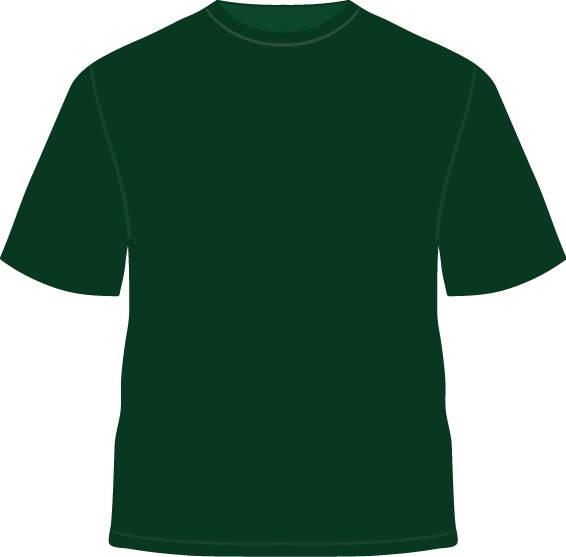 _________ Hooded Sweatshirt—$21.00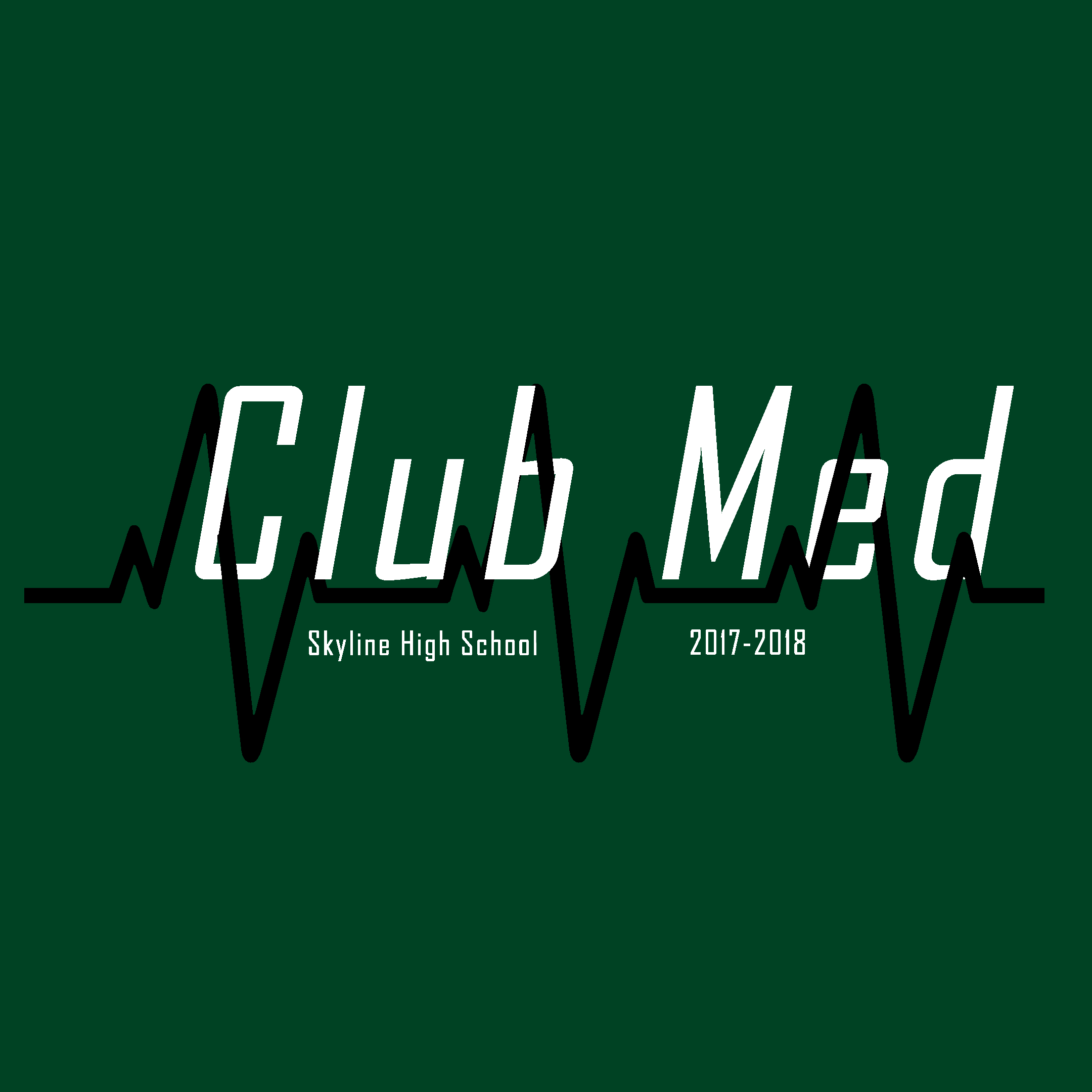 Size:         XS      S      M      L     XLColor:       Black      Skyline Green_________ Name to be printed on back (an additional $4):  _________________________________________________________ Long Sleeve Tee—$12.00Size:         XS      S      M      L     XLColor:       Black        Skyline Green _________ Name to be printed on back (an additional $4):  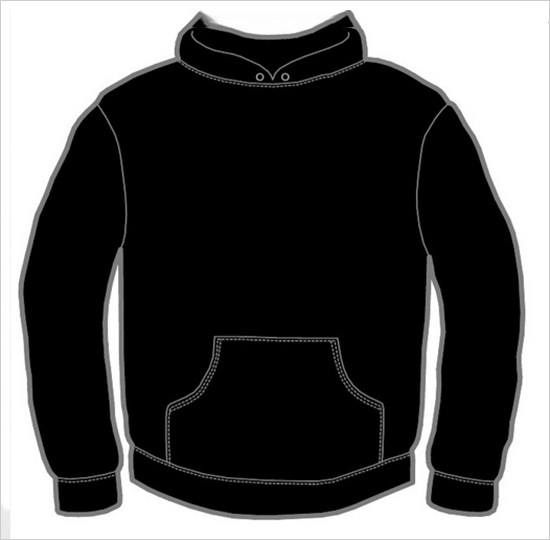 ________________________________________________ _________Basic T-Shirt—$9.00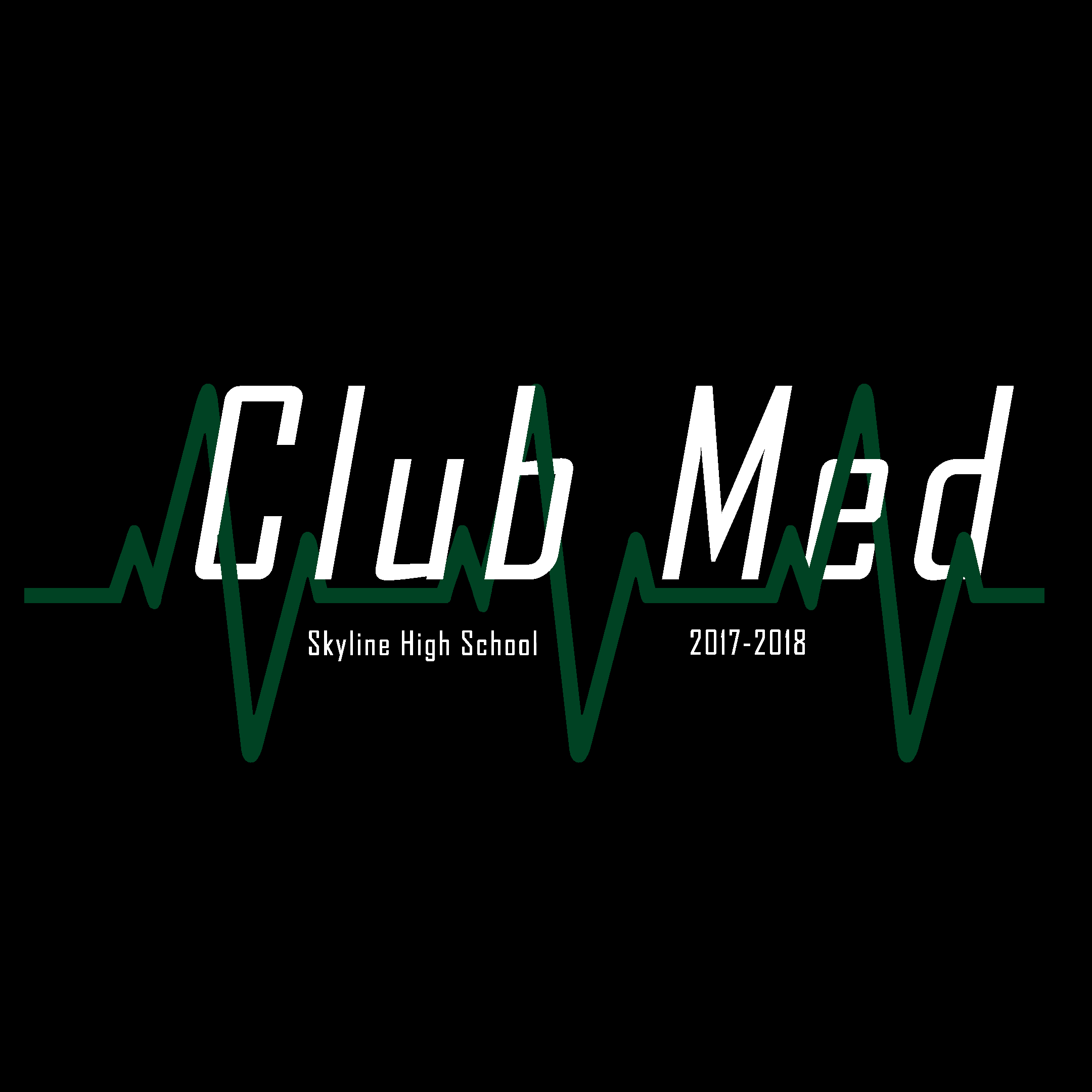 Size:         XS      S      M      L     XLColor:       Black     Skyline Green_________ Name to be printed on back (an additional $4):  _____________________________________________________________ = TOTAL (Checks payable to SHS)Order Agreement:In signing below, the student/student’s family assumes responsibility for covering the cost of the clothing ordered above and will not hold CLUB MED accountable for covering the expense should the student/student’s family decide they no longer wish to purchase club clothing.  Submission of this signed order form constitutes agreement to such terms.Parent/Guardian Signature:  __________________________________________  Date:  _______________(Required to place order)Order forms due to Mrs. Reed (room 1306) by Wednesday, January 31st 